Wetland Workgroup MeetingChesapeake Bay Program 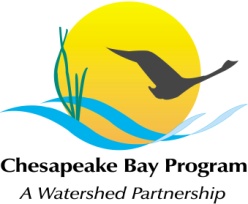 Conference Room 305410 Severn Ave
Annapolis, MD 21403Thursday, May 18th, 20171:00 - 2:30PMConference Line: 866-299-3188 Code: 267-5715Adobe Connect: https://epawebconferencing.acms.com/wetlandworkgroup (Note: Enter as Guest with your name and affiliation)1:00 	Introductions from Wetland Workgroup members / Review of goals and agendaAction: At least one cool wetland update from your state or organization.1:15 	Effects of local shoreline and subestuary watershed condition on waterbird community integrity in the Chesapeake Bay – Diann Prosser, USGS2:00	Wetland Expert Panel Charge update – Jeremy Hanson, VT2:15	Update on the WWG’s GIT Funding project: Increasing landowner participation in wetland restoration programs – Kyle Runion, CRC2:20 	Request speakers for future meetings2:30	AdjournTentative 2017 Meeting datesJuly 20 – Guest Speaker – Brittany Haywood, DNREC (Wetland outreach work in Delaware)Sept 14Nov 16Each of these meetings will take place from 1-3pm in CBP Conference Room 305, conference line:      866-299-3188, code: 267-985-6222.